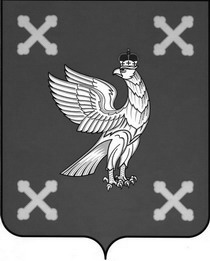 Управление образования администрации Шуйского муниципального районаПРИКАЗот  28.12.2022                      №  375Об итогах муниципального фестивалядетского творчества «Рождественский подарок»      Муниципальный фестиваль детского творчества «Рождественский подарок» проводился в соответствии с приказом Управления образования администрации Шуйского муниципального района   от 18.11.2022 №  289 «О проведении муниципального фестиваля детского творчества «Рождественский подарок» и  в целях духовно-нравственного воспитания обучающихся. В фестивале детского творчества приняли участие обучающиеся всех образовательных учреждений, было представлено 143 творческие работы по номинациям: художественное творчество, литературное творчество, музыкальное творчество, театральное творчество. Наиболее активное участие приняли обучающиеся МОУ Китовская СШ, МОУ Васильевская СШ, МОУ Перемиловская СШ,   Милюковского МКОУ, Китовского МАДОУ, Филинского МДОУ, Васильевского МДОУ, Остаповского МДОУ.  На основании вышеизложенного приказываю:1.Признать победителями муниципального фестиваля детского творчества «Рождественский подарок»  следующих обучающихся:Номинация «Художественное творчество»- Бычкова Егора, учащегося МОУ «Колобовская средняя школа», руководитель Ховрина Любовь Юрьевна,-  Гаврилову Марину, учащуюся МКОУ Чернцкая ОШ, руководитель Дружилов Андрей Юрьевич, - Сафину Диану, учащуюся МКОУ Чернцкая ОШ, руководитель Дружилов Андрей Юрьевич, - Крошилову Елену, учащуюся МАУДО «Центр творчества», руководитель Галактионова Ирина Александровна,  - Гордеева Ярослава, учащегося МОУ Пустошенская ОШ, руководитель Хмылева Елена Юрьевна,-  Беспалову Арину,	учащуюся МОУ Перемиловская СШ, руководитель Трусова Вероника Олеговна,- Губерскову Веру, 	учащуюся МОУ Перемиловская СШ, руководитель Лосева Ольга Геннадьевна, - Коврыгину Татьяну, учащуюся МОУ Васильевская СШ, руководитель Сурин Владимир Иванович,- Саитова Дмитрия, воспитанника Васильевского МДОУ, руководитель Зайцева Елена Викторовна, - Корягину Надежду, учащуюся МКОУ Чернцкая ОШ, руководитель Дружилов Андрей Юрьевич, -Добрынину Екатерину, учащуюся Милюковского МКОУ,	руководитель Бодрова Ольга Владимировна, - Мухрынову Маргариту,	воспитанницу Филинского МДОУ, руководитель Масова Алена Сергеевна, - Балашова Максима, воспитанника Остаповского МДОУ, руководитель Кириллова Галина Александровна, - Дадукина Семена, 	воспитанника Филинского МДОУ, 	руководитель Виноградова Мария Александровна, Малафеева Даниила, воспитанника Китовского МАДОУ, руководитель Дворецкая Марина Петровна.Номинация «Литературное творчество»- Опрятову Арину, учащуюся Милюковского МКОУ, руководитель Бадаева Ольга Юрьевна, - Полозову Дарью, учащуюся Милюковского МКОУ, руководитель Бадаева Ольга Юрьевна, - Кочмарик Дарью и Яскина Александра, воспитанников Филинского МДОУ, руководитель Виноградова Мария Александровна,	- Бобрыкина Артема, воспитанника Филинского МДОУ, руководитель Виноградова Мария Александровна,	- Дадукина Семена, 	воспитанника Филинского МДОУ, руководительВиноградова Мария Александровна,	- Дергунова Артема, учащегося МОУ Китовская СШ, руководитель Майорова Ольга Вячеславовна,	- Новичихина Артема, учащегося 	МОУ Китовская СШ, руководитель Теляшова Екатерина Владимировна,	- Куликова Егора, учащегося 	МОУ Китовская СШ, руководитель Теляшова Екатерина Владимировна, - Парфенову Карину,	учащуюся МОУ Китовская СШ, руководитель Теляшова Екатерина Владимировна,	- Богаченкову Алену, 	учащуюся МОУ Китовская СШ, руководитель  Теляшова Екатерина Владимировна.Номинация «Музыкальное творчество»- Хор «Звонкие голоса», МОУ Китовская СШ, руководитель Лебедева Светлана Владимировна, - Группу хора «Звонкие голоса», МОУ Китовская СШ, руководитель Лебедева Светлана Владимировна, - Баранову Ксению,  учащуюся МОУ Китовская СШ, руководитель Лебедева Светлана Владимировна. Номинация «Театральное творчество»- Кочмарик Дарью и Яскина Александра, воспитанников Филинского МДОУ, руководитель Виноградова Мария Александровна,			- Бобрыкина Артёма, воспитанников Филинского МДОУ, руководитель Виноградова Мария Александровна, - Коровкина Матвея, воспитанника Филинского МДОУ, руководитель Махова Татьяна Леонидовна, -  воспитанников подготовительной группы «Капелька» Китовского МАДОУ, руководители Смирнова Татьяна Семеновна, Новичихина Елена Владимировна, Мишурова Екатерина Викторовна.       Начальник Управления образования администрации  Шуйского        муниципального района                                                     Е.А.Луковкина